KEBIJAKAN RESTRUKTURISASI KREDIT DIMASA PANDEMI COVID 19  TERHADAP NASABAH (STUDY KASUS) DIPT BANK SUMUT KCP. MANDALA BY PASS, MEDAN DENAI KOTA MEDANABSTRAKOLEH:SITI DEA NUR HALIZAH HSB NPM. 175114050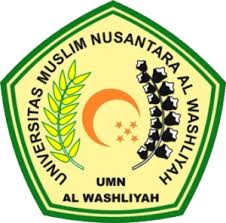 PROGRAM STUDI ILMU HUKUMFAKULTAS HUKUMUNIVERSITAS MUSLIM NUSANTARA AL WASHLIYAHMEDAN2021